Pályázati tájékoztatóA pályázat címeAz apácaszakállasi háborús emlékmű felújításaA pályázat támogatójaA támogatás összege900 000 Ft-nak megfelelő 2 957,51 € vissza nem térítendő támogatásA pályázat tárgyaA projekt kapcsán felújításra került a világháborús hősök emlékműve Apácaszakállas községben. Az emlékmű környezetében tereprendezésre került sor. A térkő burkolat színárnyalatának kiválasztása harmonizál az emlékművel, rendezett összhatást, látványt nyújt. A terület a jövőben a történelmi és társadalmi megemlékezések méltó színhelyéül szolgál. Fotók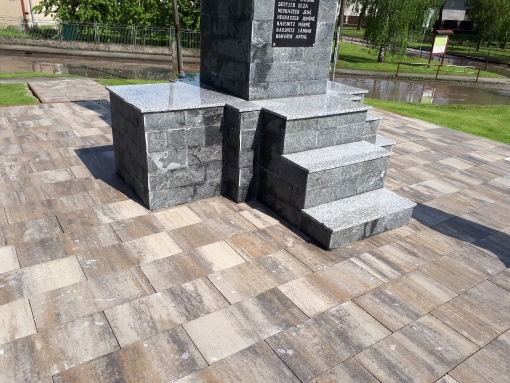 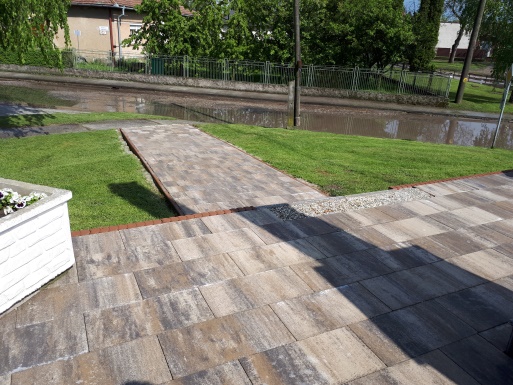 